РОССИЙСКАЯ ФЕДЕРАЦИЯКАРАЧАЕВО-ЧЕРКЕССКАЯ РЕСПУБЛИКАУСТЬ-ДЖЕГУТИНСКИЙ МУНИЦИПАЛЬНЫЙ РАЙОНМУНИЦИПАЛЬНОЕ КАЗЁННОЕ ОБЩЕОБРАЗОВАТЕЛЬНОЕ УЧРЕЖДЕНИЕ «ГИМНАЗИЯ № 6 г. УСТЬ - ДЖЕГУТЫ»369303, г. Усть-Джегута, микрорайон Московский, 65,телефон: (878 75) 75-6-19, факс: (878 75) 76-5-19,электронный адрес:gimnaziya-6@yandex.ru ПРИКАЗ19.04.2021г.                         г.Усть-Джегута			ОД- №47 Об утверждении штатного расписания на время проведения летнего оздоровительного лагеря с дневным пребыванием детей ПРИКАЗЫВАЮ:Утвердить  штатное расписание лагеря она период с 07 июня 2021 года по 01 июля 2021 года.Контроль за исполнением данного приказа оставляю за собой.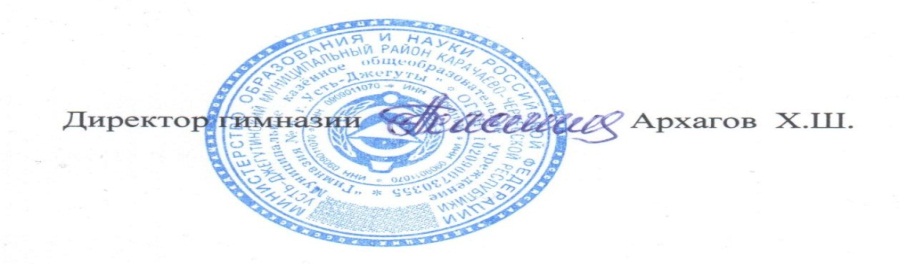 